الارشاداتالدراسة عبارة عن ملفين، ملف وورد ، وملف اكسل، ملف الوورد لكتابة الشروحات، وملف اكسل ملف احترافي لحاسب الكميات، خذ المعلومات من ملف اكسل و اكتبها في ملف الوورد عند اللزوم.كتبت الدراسة من أمهر المتخصصين في دراسات الجدوى بطريقة مبسطة وسهلة ونعتقد أنه ليس لها مثيل بهذه الطريقة لتعليم الفرد طريقة الكتابة.نعتقد أنه سيتكون لديك مهارة كبيرة في فهم وكتابة دراسة الجدوى.يجب على المخترع أن يدرب نفسه على أسلوب وطريقة التعامل مع  السوق و التجار بالحد الأدنى.هذه الدراسة تدريب رائع له على ذلك.كتابة الدراسة عمل تدريبي يساعد المخترع على فهم معنى دراسة الجدوى وكتابتها، بالإضافة لفهم مصطلحات التجار.كتابة الدراسة تحتاج وقت معقول لا يقل عن ثلاثين ساعة، تزيد أو تنقص، وذلك حسب مهارة و خبرة المخترع الكاتب.لابأس أن يساعدك أحد مختص أو يفهم في كتابات الجدوى والكتابة بشكل عام.يمكنك الاستفسار عن أي مشكلة عبر البريد الالكتروني، وسوف نقوم بالرد للجميع عن أي سؤال يرد من أي فرد.سيكون الرد خلال يومي عمل،  48 ساعة.تحيات برنامج المخترعينشعار الدراسةنؤهلك لتصبح رجل أعمالعنصر 1عنصر 2عنصر 3عنصر 4عنصر 5عنصر 6عنصر 7عنصر 8عنصر 9عنصر 10عنصر 11عنصر 12عنصر 13عنصر 14عنصر 15عنصر 16عنصر 17عنصر 18عنصر 19عنصر 20عنصر 21عنصر 22عنصر 23عنصر 24عنصر 25عنصر 26عنصر 27عنصر 28عنصر 29عنصر 30عنصر 31عنصر 32عنصر 33عنصر 34عنصر 35عنصر 36عنصر 37عنصر 38عنصر 39عنصر 40عنصر 41عنصر 42عنصر 43تحيات برنامج المخترعين ، شعار الدراسة : نؤهلك لتصبح رجل أعمال انتهت الدراسة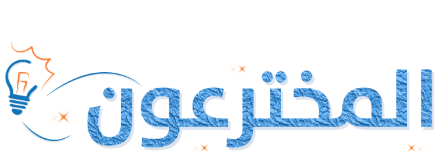 تاريخ الدراسة:00 شهر 2019 التكلفة الكلية للمشروع:759,200 ر.سمدة تنفيذ الدراسة:00 يومأكتب فوق القيم الحقيقية لدراستك بعد أن تنهي الدراسةدراسة جدوى أولية لاختراع:أكتب عنوان الاختراع مثال: مولد الطاقة المتجددة بموج البحرتحتاج كتابة دراسة مستقلة لكل اختراع تقدمت بهأكتب عنوان الاختراع مثال: مولد الطاقة المتجددة بموج البحرتحتاج كتابة دراسة مستقلة لكل اختراع تقدمت بهمنفذ الدراسة:اسم المخترع كاتب الدراسة مثال: صالح الشرقاويالمشرف على الدراسة:برنامج المخترعون، باسم فؤاد الغلايينيالمشرف الاقتصادي على الدراسة:برنامج المخترعون الجهة الطالبة للدراسة:شركة حلويات سعدالدين برنامج المخترعون ماذا فعلت في الدراسة والوجيزاستخدم لغتك العربية البسيطة في الشرح دائما، امسح هذا الارشاد أدناه واكتب بدله شرحك الخاص:(أكتب في حدود صفحة إلى 3 صفحات فقط)أكتب ما فعله المخترع في هذه الدراسة ماذا سلك وماذا فعل؟ وأي الأجزاء درس؟ هنا يجب أن تكتب مختصر عن الدراسة بكل جوانبها الفنية والمالية والتسويقية والزمنية، لتعطي القارئ فكرة مبكرة عنها. أيضا وصف معقول للاختراع أو الفكرة.تكتب النبذة بعد انتهاء الدراسة. إنها مقدمة عن الفكرة والذي فعله المخترع في هذه الدراسة بفقرات متعددة يمكن من خلالها التعرف على المشروع ثم ملخص النتائج الفنية والمالية والتسويقية وغيرها بشكل مجموعة من العبارات التوضيحية لأهم ما قام به المخترع لأجل إخراج هذه الدراسة للنور وما فعله ثم نتائجها.أذكر تفصيل النتائج التجارية. ما هي أهم النتائج التجارية التي خلصت لها هذه الدراسة بحيث تعطينا نظرة تجارية مختصرة عن إمكانية إتمام المشروع وتنفيذ هذا الاختراع بطريقة فعالة.شرح مفصل لفكرة الاختراع أو المنتجاستخدم لغتك العربية البسيطة في الشرح دائما، امسح هذا الارشاد أدناه واكتب بدله شرحك الخاص:(في حدود صفحة)دون ذكر أي أسرار قد تؤدي إلى سرقة الاختراع أو ضياع براءة الاختراع أو انتهاك الحقوق الفكرية والملكية للاختراع وصاحب فكرته الأولى يمكنك توضيح فكرة هذا المنتج أو الاختراع بالتفاصيل مع التطرق لأهم الحلول التي يقدمها الاختراع وكيف يمكن أن يكون اختراعا واعدا يعطي فوائد للمجتمع. المنطقة الجغرافية التي تغطيها الدراسةاستخدم لغتك العربية البسيطة في الشرح دائما، امسح هذا الارشاد أدناه واكتب بدله شرحك الخاص:اكتب هنا الدول التي شملتها الدراسةالمنطقة الجغرافية التي سيباع فيها السلعة أو المنتجاستخدم لغتك العربية البسيطة في الشرح دائما، امسح هذا الارشاد أدناه واكتب بدله شرحك الخاص:اكتب هنا الدول التي تتوقع أن يباع فيها المنتج أو الاختراعشرح فوائد الاختراع للجمهوراستخدم لغتك العربية البسيطة في الشرح دائما، امسح هذا الارشاد أدناه واكتب بدله شرحك الخاص:(نصف صفحة)على هيئة نقاط يمكن توضيح أهمية هذا الاختراع لشرائح المجتمع المختلفةوكل فائدة يتم ذكرها تكون على هيئة فقرة واضحةقد يخدم الاختراع فئات المجتمع الأفراد أو للجهات الحكومية أو الشركات لماذا تعتقد أن المنتج سينجحاستخدم لغتك العربية البسيطة في الشرح دائما، امسح هذا الارشاد أدناه واكتب بدله شرحك الخاص:(في حدود نصف صفحة) أكتب الأسباب التي تعتقد أن الاختراع سينجح بسببها، و لماذا سيشتريه المستفيدنتيجة الدراسة النهائيةاستخدم لغتك العربية البسيطة في الشرح دائما، امسح هذا الارشاد أدناه واكتب بدله شرحك الخاص:(صفحة أو أقل)كرر هنا تسجيل ما تريد من اظهار نتيجة الدراسة التي قمت بهاتعريف المنتج والاختراعاستخدم لغتك العربية البسيطة في الشرح دائما، امسح هذا الارشاد أدناه واكتب بدله شرحك الخاص:(لا تزيد عن صفحة)هنا عرف الاختراع كمنتج تجاري، ما الذي يميز الاختراع، الفرق بينه وبين الموجود في السوق استخدم لغتك العربية البسيطة في الشرح دائما، امسح هذا الارشاد أدناه واكتب بدله شرحك الخاص:(من نصف صفحة إلى صفحة)يتوقع أن يتميز هذا الاختراع عن الاختراعات الأخرى المنافسة أو المنتجات الجاهزة بعدة مميزات، أو يكمل نواقصها   أكمل و أكتب الميزات.  تعريف السوق وحجمه، السوق المستهدفاستخدم لغتك العربية البسيطة في الشرح دائما، امسح هذا الارشاد أدناه واكتب بدله شرحك الخاص:(في حدود صفحة إلى صفحتين)تكلم عن السوق الذي سيستوعب منتجك، حجمه، انتشاره الجغرافي، أسلوبه و غير ذلك.  إيجابيات و سلبيات السوق، ميزات وعوائقاستخدم لغتك العربية البسيطة في الشرح دائما، امسح هذا الارشاد أدناه واكتب بدله شرحك الخاص:(من نصف صفحة إلى صفحة)أذكرها بوضوح.المنافسون في السوق وحصصهماستخدم لغتك العربية البسيطة في الشرح دائما(في حدود صفحة)هل يوجد منافسون؟هل هم: محليون  أم دوليون  نعم              لاأكتب عنهم إذا وجدواقنوات التسويق والتوزيعاستخدم لغتك العربية البسيطة في الشرح دائما،(في حدود نصف صفحة إلى صفحة)قنوات التسويق التي سيسوق فيها المخترع المنتج هي:            القنوات الفضائية                 الإذاعات المحلية            الصحف والمجلات                 المواقع الإلكترونية            مواقع التواصل الاجتماعي       اللوحات والمطبوعات            قنوات تسويق أخرى:  مندوبين ، بريد الكتروني، أشرح بشكل معقول طرق وأماكن البيع استخدم لغتك العربية البسيطة في الشرح دائما، امسح هذا الارشاد أدناه واكتب بدله شرحك الخاص:(في حدود نصف صفحة إلى صفحة)    متجر    عبر الإنترنت    مندوب مبيعات ووسيط    أخرى حددها:اشرح بتفصيلالشرائح والجمهور المستهدفاستخدم لغتك العربية البسيطة في الشرح دائما، امسح هذا الارشاد أدناه واكتب بدله شرحك الخاص:(من نصف صفحة إلى صفحة)وضح من هو عميلك المشتريكيف ستقنع العميلاستخدم لغتك العربية البسيطة في الشرح دائما، امسح هذا الارشاد أدناه واكتب بدله شرحك الخاص:(لا تزيد عن صفحة)وضح كيف ستقنعه من خلال مزايا المنتج أن يشتريه.مقدار العرض والطلباستخدم لغتك العربية البسيطة في الشرح دائما، امسح هذا الارشاد أدناه واكتب بدله شرحك الخاص:(نصف صفحة إلى صفحة)هذا عنصر مهم، أذكر حجم ما هو معروض في السوق إن وجد، وحجم ما يطلبه الناس ليشتروه، هل المعروض أكثر، أم المطلوب أكثر، السعراستخدم لغتك العربية البسيطة في الشرح دائما، امسح هذا الارشاد أدناه واكتب بدله شرحك الخاص:(نصف صفحة)حدد السعر الذي تعتقد أن يباع به المنتجمخاطر السوقاستخدم لغتك العربية البسيطة في الشرح دائما، امسح هذا الارشاد أدناه واكتب بدله شرحك الخاص:(نصف صفحة إلى صفحة)أين تتوقع أن يحدث خلل أو خطر يهدد بيع اختراعكالنموذج الأولياستخدم لغتك العربية البسيطة في الشرح دائما، امسح هذا الارشاد أدناه واكتب بدله شرحك الخاص:(نصف صفحة إلى صفحة)هل موجود، وهل نفذته؟ أذكر ذلك واشرح كيف نفذته، و ماهي النتائج، تكلم عنه باستفاضة وعمق، أو أذكر كيف ستنفذه مستقبلا باستفاضة أيضاالعمليات التشغيليةاستخدم لغتك العربية البسيطة في الشرح دائما، امسح هذا الارشاد أدناه واكتب بدله شرحك الخاص:(نصف صفحة إلى صفحة)اكتب العمليات المطلوبةشراء،  تربية، بيع، ذبح، تبريد، تصدير، تصنيع، تعليب، برمجة، كبس، تسخين، ......خطوات الانتاجاستخدم لغتك العربية البسيطة في الشرح دائما، امسح هذا الارشاد أدناه واكتب بدله شرحك الخاص:(صفحة أو أكثر)اشرح بدقة وحرص خطوات الانتاج والتصنيعمواد الإنتاج أو الخاماستخدم لغتك العربية البسيطة في الشرح دائما، امسح هذا الارشاد أدناه واكتب بدله شرحك الخاص:(نصف صفحة إلى صفحتين)أذكر مواد الانتاج المطلوبةمثلا مواد كيميائية، بلاستيك، معادن، الكترونيات، جلد، ألواح معدنية ورقائق سيلكون، أسلاك وغيرهالمواد اللازمة للإنتاج الحقيقي هي مواد خام استيراد مواد الانتاج أو الخام، والتصديراستخدم لغتك العربية البسيطة في الشرح دائما، امسح هذا الارشاد أدناه واكتب بدله شرحك الخاص:(نصف صفحة إلى صفحة)من أين ستوفر و تشتري المواد للإنتاج، هل هي متوفرة محليا أو من أين ستحصل عليها دوليا؟وصف معدات الانتاجاستخدم لغتك العربية البسيطة في الشرح دائما، امسح هذا الارشاد أدناه واكتب بدله شرحك الخاص:(نصف صفحة إلى صفحة)أوصف المعدات التي ستستخدم في الانتاج وعددهاوصف التصنيع والانتاجاستخدم لغتك العربية البسيطة في الشرح دائما، امسح هذا الارشاد أدناه واكتب بدله شرحك الخاص:(نصف صفحة إلى صفحة)يشرح في هذا القسم بشكل مفصل تصورك لتصنيع وعمل المنتج أو الاختراع بما يعطي انطباع عن قدرتك على إنتاج الاختراع بكميات وقدرتك على إدارة المهمة بنجاح انطلاقا من اليوم الأول للمشروع حتى الانتهاء وخروج المنتج للنور  تخزين المنتجاستخدم لغتك العربية البسيطة في الشرح دائما، امسح هذا الارشاد أدناه واكتب بدله شرحك الخاص:(نصف صفحة إلى صفحة)هل يحتاج المنتج إلى مخزن، و هل له مواصفات خاصة، مثلا تبريد، تعقيم، حرارة، عزل أو ما شابه. أو لا يحتاج تخزيننقل المنتج وتوزيعهاستخدم لغتك العربية البسيطة في الشرح دائما، امسح هذا الارشاد أدناه واكتب بدله شرحك الخاص:(نصف صفحة إلى صفحة)أيضا كيف ستنقل المنتج من المصنع للمخزن،  ومن المخزن للمتجر، هل يحتاج لسيارة نقل خاصة مثلا تبريد، تعقيم، حرارة، عزل أو ما شابه. أو لا يحتاج سيارة خاصة ويمكن نقله بشاحنة عادية، أو لا يحتاج نقل مثل البرامج مثلاالجدول الزمنيلا تمسح الجدول، استخدم لغتك العربية البسيطة في الشرح دائما، امسح هذا الارشاد أدناه واكتب بدله شرحك الخاص:(نصف صفحة إلى صفحة)حدد مفصلا مدة كل مرحلة للإنتاج في الجدول أدناه، المراحل كثيرة وما كتبناه تحت هو مثال، يجب أن تزيد أسطر الجدولالمدة الإجمالية: ×××××××  شهر أو  يومتكلفة المكان (مصنع، مزرعة، متجر ، مخزن.....  و المكاتب)لا تمسح الجدول، استخدم لغتك العربية البسيطة في الشرح دائما، امسح هذا الارشاد أدناه واكتب بدله شرحك الخاص: (نصف صفحة إلى صفحة)أذكر كل الأماكن التي ستحتاجها و تكلفتها السنوية	عدد وتكلفة الموظفينلا تمسح الجدول، استخدم لغتك العربية البسيطة في الشرح دائما، امسح هذا الارشاد أدناه واكتب بدله شرحك الخاص: (نصف صفحة إلى صفحة)أذكر كل الوظائف التي ستحتاجها و تكلفتها السنوية	تكلفة الموادلا تمسح الجدول، استخدم لغتك العربية البسيطة في الشرح دائما، امسح هذا الارشاد أدناه واكتب بدله شرحك الخاص: (نصف صفحة إلى صفحة)أذكر كل المواد التي ستحتاجها و تكلفتها	تكلفة المعدات والأثاثلا تمسح الجدول، استخدم لغتك العربية البسيطة في الشرح دائما، امسح هذا الارشاد أدناه واكتب بدله شرحك الخاص: (نصف صفحة إلى صفحة)أذكر كل المعدات والأثاث والسيارات والحواسيب وغيره التي ستحتاجها وتكلفته	تكلفة النقلاستخدم لغتك العربية البسيطة في الشرح دائما، امسح هذا الارشاد أدناه واكتب بدله شرحك الخاص:(نصف صفحة)أذكر تكلفة النقل إن وجد	تكلفة التخزيناستخدم لغتك العربية البسيطة في الشرح دائما، امسح هذا الارشاد أدناه واكتب بدله شرحك الخاص:(نصف صفحة)أذكر تكلفة النقل إن وجدتكلفة الانتاج الإجماليةلا تمسح الجدول، استخدم لغتك العربية البسيطة في الشرح دائما، امسح هذا الارشاد أدناه واكتب بدله شرحك الخاص:أذكر كل شيء ستحتاج وتكلفته	رأس المال المطلوباستخدم لغتك العربية البسيطة في الشرح دائما، امسح هذا الارشاد أدناه واكتب بدله شرحك الخاص:(نصف صفحة أو أقل)وضح ما هو رأس المال المطلوب للتمويل لتنفيذ انتاج اختراعكسعر البيع وحجم البيعاستخدم لغتك العربية البسيطة في الشرح دائما، امسح هذا الارشاد أدناه واكتب بدله شرحك الخاص:(نصف صفحة أو أقل)وضح ما هو حجم البيع المتوقع في السنة كعددمقدار المبيعات السنويةاستخدم لغتك العربية البسيطة في الشرح دائما، امسح هذا الارشاد أدناه واكتب بدله شرحك الخاص:(نصف صفحة أو أقل)وضح ما هو حجم البيع المتوقع في السنة  كمبلغ و مالالربحاستخدم لغتك العربية البسيطة في الشرح دائما، امسح هذا الارشاد أدناه واكتب بدله شرحك الخاص:(نصف صفحة أو أقل)ظهر لديك التكلفة الاجمالية و البيع. اطرح التكلفة من البيع لتعرف الربح:الربح = اجمالي البيع – الجمالي التكلفةنقطة التعادلاستخدم لغتك العربية البسيطة في الشرح دائما، امسح هذا الارشاد أدناه واكتب بدله شرحك الخاص:(نصف صفحة أو أقل)وضح رقم البيع الذي يساوي التكلفة و لا يكون هناك ربح أو خسارة، ما يعرف بنقطة التعادلمخاطر المبيعات المتوقعةاستخدم لغتك العربية البسيطة في الشرح دائما، امسح هذا الارشاد أدناه واكتب بدله شرحك الخاص:(نصف صفحة أو أقل)إذا رأيت أنه قد يكون هناك خطر يعرقل البيع،  أذكره هنا مفصلا.التوصية النهائيةاستخدم لغتك العربية البسيطة في الشرح دائما، امسح هذا الارشاد أدناه واكتب بدله شرحك الخاص:(نصف صفحة أو صفحة)أذكر الرأي النهائي و أي ملاحظات مهمة حول البيع، متى يكون و كيف، وتوصيات الانتاج والتسويق وأي ملاحظات أخرى و توصيات تراها.